CURRICULAM VITAE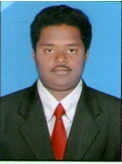 ASHOKASHOK.371167@2freemail.com  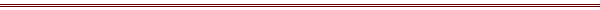 OBJECTIVEA proven and able self-starter as CIVIL Engineer with 2 + years of experience inconstruction of high rise buildings, villa projects, Maintenance works and Interior & Exterior works &Designing overall planning and execution in INDIA with well-known Builders and  Contractors .Meeting objectives deadlines and budgets while having fun.  Strong organizational, analytical and motivational skills. I thrive in challenging situations and enjoy problem solving. Seeking a challenging and rewarding job in your esteemed organization , where I can fully utilize my skills and experience and prove myself as a sincere, hard worker, honest and provide my full efforts to fulfill the requirements of company as highly as possible.PROFESSIONAL EXPERIENCE (1 Years)1. A & J PROPERTIES DEVELOPERS at  BANGALORE, KARNATAKA, INDIA. (AUGUST 2014 TO JULY 2015).Position: Civil Engineer (Site Engineer & Auto CAD 2D  Draftman)Duties and Responsibilities:  Prepare and maintain paper work related to Bangalore Municipality.  Systematic checking of BCS (Building Control System).  Requesting all kinds of inspection in BCS system.  Planned execution and organized monitoring of the whole work. Provided Guidelines to the workers according to the drawing provided. Coordinate with Consultant, Client and Supervise Subcontractors works. Systematic monitoring of work for meeting the quality assurance of the work.  Conducting meetings with project manager and other high officials at site and office            about the progress and future plans at site.    Supervising and providing guidelines for the construction of columns, beams, slabs, checking electric pipes and concrete.  Complete checking of form works and steel works before concreting.  Preparing bills of quantities such as concrete, steel, masonry work, plastering etc. Setting out of columns as in the drawings, Construction of Block walls. Painting, plastering, tile work etc. all work was under my supervision.Taking safety precautions for workers working at high levels.Projects Involved: G+1 VILLA at Bangalore, Karnataka, INDIA.G+3 Residential Building at Bangalore, Karnataka, INDIA.G+6 Shopping Mall at Bangalore, Karnataka, INDIA.2.GRUHA SHRINGAR SOLUTION LLP at BANGALORE, KARNATAKA, INDIA. (FEBRUARY 2016 TO MAY 2017 )Position: CIVIL ENGINEER (Site Engineer cum Quantity surveyor)Duties and Responsibilities:Providing Guidelines to the workers with proper site planning.Prepare estimation for works.To conduct project meeting with workers to make aware about the importance of work.To study about the work and suggests any modifications.To watch and inspect the work at different stages and assure that it is doing in full accordance with the estimation prepared.Systematic monitoring of work for meeting the quality assurance of the work. Conducting meetings with higher level officers and other high officials at site and office about the progress of work at site.  Take measurement of work after the completion of work and coordination with accounts for final payment.Check measure the bills prepared by the subcontractor.Supervise the work successfully at the worst site conditions.Projects Involved: G+3 Residential Building at Bangalore, Karnataka, INDIA.School of India at Bangalore, Karnataka, INDIA.(Construction of school building, Staff block, playground, parking Area, library, Toilet  etc.)SUMMARY OF QUALIFICATIONSB.Tech CIVIL Engineering: ISLAMIAH INSTITUTE OF TECHNOLOGY Engineering College, Visvesvaraya Technological University, Karnataka, India.Higher Secondary: Govt. Hr. Sec  School, higher secondary examination board, Tamilnadu, India.Secondary School Leaving Certificate: Govt. High  School, Public examination board, India.TECHNICAL QUALIFICATIONAutoCAD STAAD pro M.S. Office  2003,2007 and 2010Revit ArchitectureSPECIALISATIONPractical awareness / knowledge of the drawing study.Preparation of project master Schedule, updating,  Maintaining all the daily site progress, gradual monitoring and allocating the project materials, logistics routes and assigning the resources by using Primavera 6.0 softwareProactive, hardworking and result oriented.Able to work under pressure and to deadlines.Ability to perform as a team member as well as take lead.Willing to take more responsibility and riskA very social nature.I firmly and irrevocably believe in the firm values of loyalty and integrity.  My personal wish is to enhance my professional career through long-term association.Sincerely,